Задание 1: определить, является ли выражение одночленом:а); b); c); d); e)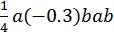 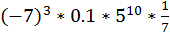 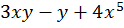 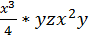 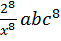 Задание 2: привести одночлен к стандартному виду? Указать коэффициент и буквенную часть:a); b); c); d); e)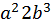 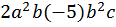 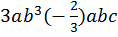 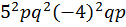 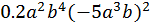 Задание 3: вычислить конкретное значение одночлена при заданных числовых значениях переменных:a)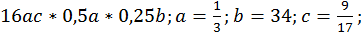 b)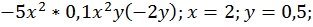 c)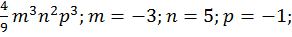 